          firma SVOBODA – Lučice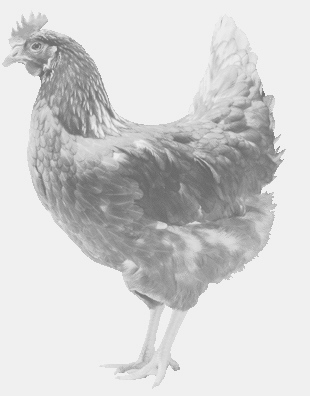  drůbežárna Mírovka, Vadín, 569489358, 777989857NOSNÉ KUŘICE  barva červená a černáStáří:    17 týdnůCena:   245,- Kč/kusStředa 12. dubna 2023V 12.10 h. – Horky nad Jiz.U obecního úřaduMožno objednat:569 489 358,svoboda.lucice@seznam.cz